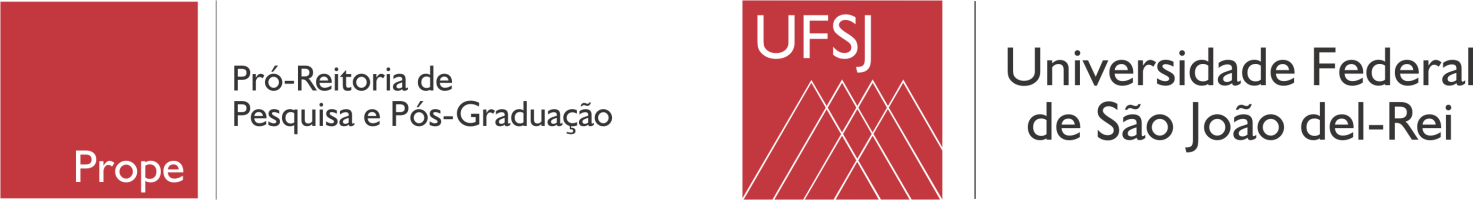 Atestado de FrequênciaEu, __________________________________________________ (nome do orientador do projeto de IC), atesto a presença de _________________________________________________________ (nome completo do aluno), aluno do curso de graduação ________________________________ (curso de graduação), bolsista/orientando de iniciação científica UFSJ, pelo Edital _________________________ (número do edital de IC), de ________________ de 2021 (mês inicial das atividades do orientando) a ________________ de 2022 (mês final das atividades do orientando), nas atividades relativas ao projeto de iniciação científica desenvolvido sob minha orientação: __________________________________________________ (título do projeto de IC).Cidade do campus, mês de 2022._____________________________________Assinatura (com identificação) do orientador